New Mexico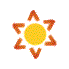 SiteWatch		Protecting the EnchantmentPHOTO LOGPage #_____of _____ Photographer______________  Site ID___________________________Record exposure number, direction to which you photograph and a description of the subject.  Use multiple lines if necessary. Do not post to social media. DateFrame #DirectionDescription